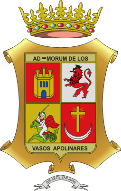 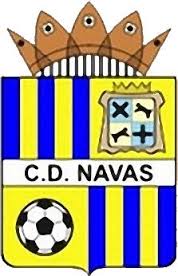 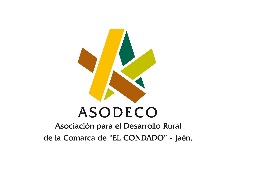 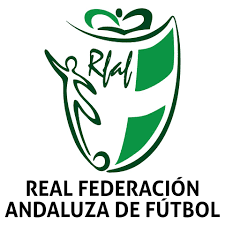 HORARIO PARTIDOS ESCUELA DE FUTBOL NAVAS / CD NAVAS 							19-20 ENEROAPOYA A TU EQUIPO, DISFRUTA DEL DEPORTE, VIVE EL FUTBOL!!EQUIPODIAHORALOCAL/VISITANTERIVALLIGA/COMPETICIONSENIORDOMINGO 2018:30 HLOCALBEGIJARDIVISION DE HONOR GRUPO 2JUVENILSABADO 1918:00 HVISITANTECAROLINENSE3ª ANDALUZA G.2INFANTILSÁBADO 1916:30 HVISITANTEVILLACARRILLO EMDCOPA DIPUTACION GRUPO 13ALEVIN ASABADO 1910:00 HVISITANTEEF BAEZALIGA CEDIFA-JDPJALEVIN BSABADO 1911.00 HVISITANTEEF BAEZALIGA CEDIFA-JDPJBENJAMIN ASABADO 1917:00 HVISITANTEBAILENCOPA DIPUTACION GRUPO 9BENJAMIN BSABADO 1910.00 HVISITANTEEF BAEZALIGA CEDIFA-JDPJPREBENJAMIN ASABADO 1911:00 HVISITANTEEF BAEZALIGA CEDIFA-JDPJPREBENJAMIN BBEBÉSABADO 1912:00 HVISITANTEEF BAEZALIGA CEDIFA-JDPJ